16th International Family Day 2019– Eco Show Guidelines:Remember not to waste money on store-bought costumes Don’t buy any new materials just for this celebration Search your recycle bins and use the waste you have at home Check with your family / friends / neighbours to borrow items Potential sea creature costume ideas: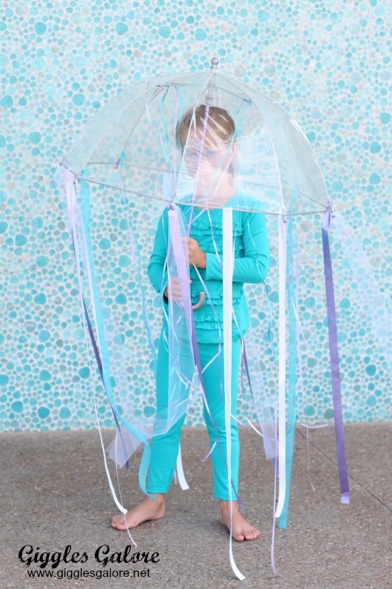 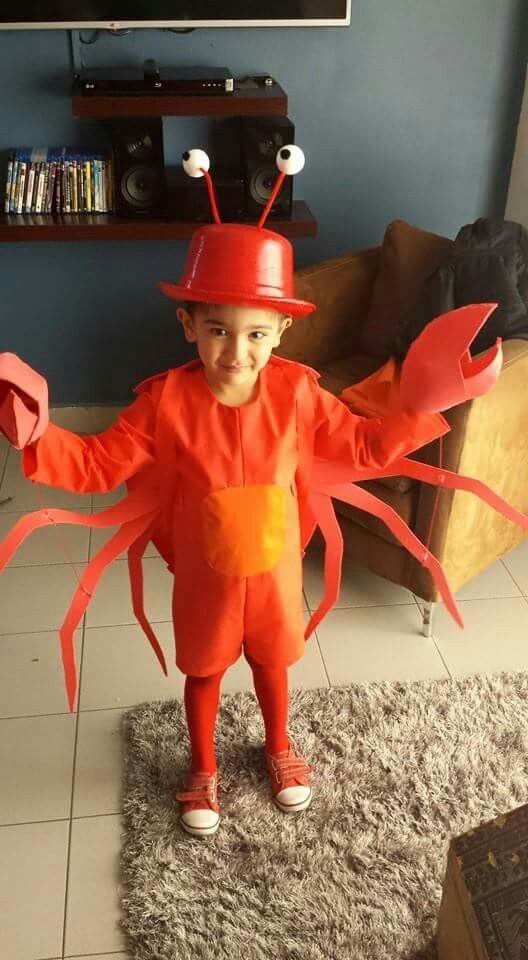 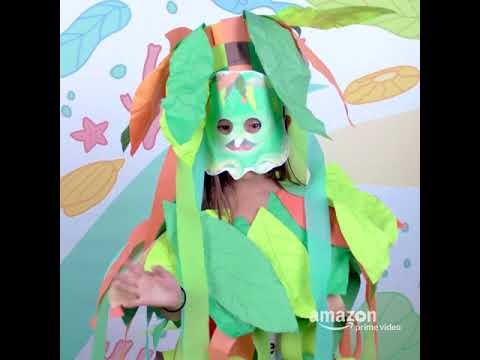 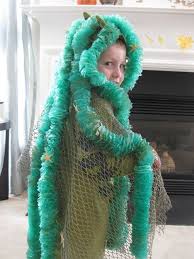 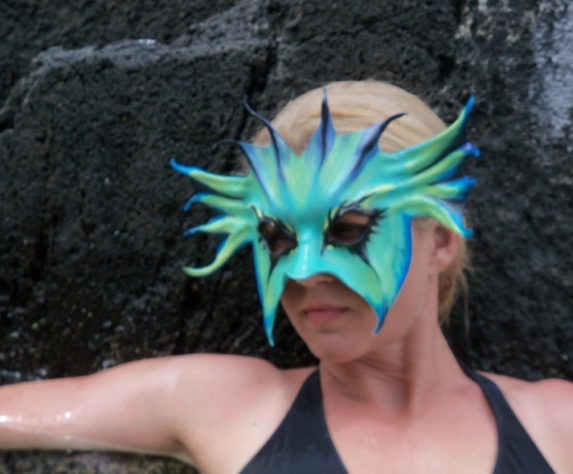 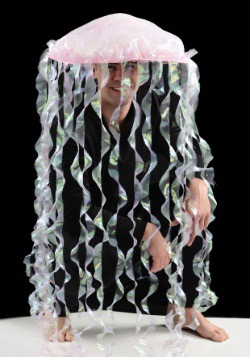 ItemsWaste Categories InstructionsUsed clothes / footwears/ hatsOld curtains / pillow cases / bed sheetsOld soft toys / cushionsUsed glovesOld books / magazines / newspapersJuice box/ milk cartonsCardboard boxes / paper bags / envelopes Plastic bucketsPlastic bottles/ containersUsed StyrofoamSoda cansOld umbrellasOld kitchen utensilsUsed house decorationsSmall electronic items / cables / wiresSportswear and equipmentSwimming/ diving gearJewelleries / accessories Used wigsRecyclable waste*Clean food containers / cutleries before use*Be careful with sharp edges*Avoid glass and other fragile items*Get help from an adult when using sewing equipment or toolsLarge seashells / coconut shellsUsed chopsticks/ cutleriesUsed plastic bagsFood packagesTree branchesUsed sponges and luffasShower caps / toothbrushesBalloons Wooden materials Residual waste*Clean food containers / cutleries before use*Be careful with sharp edgesFlowers / leavesPumpkins/ other fruits & vegetablesLeftover food / candiesHousehold waste*Make sure to clean the waste beforehandBatteriesLED lightsSpray paintNail polish Hazardous waste*Try to avoid using hazardous waste items* Try to use vegetable dyes instead of spray paint/nail polish